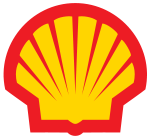 Request for InformationLaw Firm Name: RFI for Firm ResponseRFP Submission DeadlineRFP Submission Deadline16 September 2019 - COB16 September 2019 - COBDetails – Criteria for AlignmentDetails – Criteria for AlignmentDetails – Criteria for AlignmentDetails – Criteria for AlignmentShell ContactBusiness Unit/Client InvolvedBusiness Unit/Client InvolvedJurisdictionSimon BolanosLSGOLSGOUnited States - RegionalSubmission Guidelines Submission Guidelines Submission Guidelines Submission Guidelines Your Non-Binding Proposal must be submitted by email in MS Word format.  Supporting documentation can be submitted in their native Excel, Word or PowerPoint files.  The Non-Binding Proposal must be received by no later than the stated submission deadline at 5pm CDT, addressed to Simon Bolanos (simon.bolanos@shell.com).Please be sure to include:Description of firm and any certifications as a LGBTQ+ or an underutilized law firmDescription of relevant practice areasJurisdictional coverageRelevant attorney bios and/or other information addressing experience in successfully handling of practice areas.  Please do not attach standard law firm marketing materials, but only that information pertaining to the specific area of experience and of those main contacts.Your Non-Binding Proposal must be submitted by email in MS Word format.  Supporting documentation can be submitted in their native Excel, Word or PowerPoint files.  The Non-Binding Proposal must be received by no later than the stated submission deadline at 5pm CDT, addressed to Simon Bolanos (simon.bolanos@shell.com).Please be sure to include:Description of firm and any certifications as a LGBTQ+ or an underutilized law firmDescription of relevant practice areasJurisdictional coverageRelevant attorney bios and/or other information addressing experience in successfully handling of practice areas.  Please do not attach standard law firm marketing materials, but only that information pertaining to the specific area of experience and of those main contacts.Your Non-Binding Proposal must be submitted by email in MS Word format.  Supporting documentation can be submitted in their native Excel, Word or PowerPoint files.  The Non-Binding Proposal must be received by no later than the stated submission deadline at 5pm CDT, addressed to Simon Bolanos (simon.bolanos@shell.com).Please be sure to include:Description of firm and any certifications as a LGBTQ+ or an underutilized law firmDescription of relevant practice areasJurisdictional coverageRelevant attorney bios and/or other information addressing experience in successfully handling of practice areas.  Please do not attach standard law firm marketing materials, but only that information pertaining to the specific area of experience and of those main contacts.Your Non-Binding Proposal must be submitted by email in MS Word format.  Supporting documentation can be submitted in their native Excel, Word or PowerPoint files.  The Non-Binding Proposal must be received by no later than the stated submission deadline at 5pm CDT, addressed to Simon Bolanos (simon.bolanos@shell.com).Please be sure to include:Description of firm and any certifications as a LGBTQ+ or an underutilized law firmDescription of relevant practice areasJurisdictional coverageRelevant attorney bios and/or other information addressing experience in successfully handling of practice areas.  Please do not attach standard law firm marketing materials, but only that information pertaining to the specific area of experience and of those main contacts.Firm OverviewFirm OverviewFirm OverviewFirm OverviewFirm OverviewProvide a description of the overall practice of your firm and how your firm would align with Shell’s interests. Include any key relationships or influencers within your proposed team that may add value to support the alignment. Discuss Diversity & Inclusion policies and initiatives.Provide a description of the overall practice of your firm and how your firm would align with Shell’s interests. Include any key relationships or influencers within your proposed team that may add value to support the alignment. Discuss Diversity & Inclusion policies and initiatives.Provide a description of the overall practice of your firm and how your firm would align with Shell’s interests. Include any key relationships or influencers within your proposed team that may add value to support the alignment. Discuss Diversity & Inclusion policies and initiatives.Provide a description of the overall practice of your firm and how your firm would align with Shell’s interests. Include any key relationships or influencers within your proposed team that may add value to support the alignment. Discuss Diversity & Inclusion policies and initiatives.Provide a description of the overall practice of your firm and how your firm would align with Shell’s interests. Include any key relationships or influencers within your proposed team that may add value to support the alignment. Discuss Diversity & Inclusion policies and initiatives.Key Firm ContactsKey Firm ContactsKey Firm ContactsKey Firm ContactsKey Firm ContactsNameLevel/Position/TitleE-mailTelephonePractice Areas